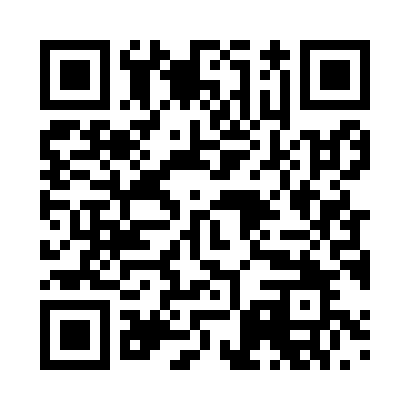 Prayer times for Umkirch, GermanyMon 1 Apr 2024 - Tue 30 Apr 2024High Latitude Method: Angle Based RulePrayer Calculation Method: Muslim World LeagueAsar Calculation Method: ShafiPrayer times provided by https://www.salahtimes.comDateDayFajrSunriseDhuhrAsrMaghribIsha1Mon5:187:071:335:078:009:422Tue5:157:051:325:088:019:443Wed5:137:031:325:088:039:464Thu5:107:001:325:098:049:475Fri5:086:581:325:108:059:496Sat5:056:561:315:108:079:517Sun5:036:541:315:118:089:538Mon5:006:521:315:128:109:559Tue4:586:501:305:138:119:5710Wed4:556:481:305:138:139:5911Thu4:536:471:305:148:1410:0112Fri4:506:451:305:148:1510:0313Sat4:486:431:295:158:1710:0514Sun4:456:411:295:168:1810:0715Mon4:436:391:295:168:2010:0916Tue4:406:371:295:178:2110:1117Wed4:376:351:285:188:2310:1318Thu4:356:331:285:188:2410:1519Fri4:326:311:285:198:2610:1720Sat4:306:291:285:198:2710:1921Sun4:276:281:285:208:2810:2122Mon4:246:261:275:218:3010:2323Tue4:226:241:275:218:3110:2624Wed4:196:221:275:228:3310:2825Thu4:166:201:275:228:3410:3026Fri4:146:191:275:238:3610:3227Sat4:116:171:275:238:3710:3428Sun4:086:151:265:248:3810:3729Mon4:066:131:265:248:4010:3930Tue4:036:121:265:258:4110:41